Jane Doe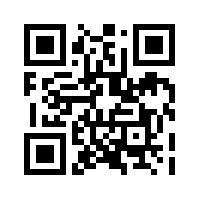 	123 Central Street, Apt. 13, Tampa, FL 33647	jane.doe@gmail.com  (813) 321-7654LinkedIn pageObjectiveFull-time entry-level position in software development.EducationBachelor of Science in Computer Engineering, University of South Florida, Tampa, FL	  May 2019Overall GPA: 3.2 / 4.0 Major GPA: 3.5 / 4.0Key specialized courses: Software Systems Design, Software Development for Mobile Devices, Software Engineering, User Interfaces, NetworksSkillsPlatforms:	Personal Computers, Android devicesOperating Systems:	Windows (XP through 10), Linux (Ubuntu and Fedora), Android (Marshmallow)Languages:	C/C++ and C# (Microsoft Visual Studio 2012), Java (Eclipse and Android Studio), Python 2.7Frameworks: 	Unity 5 game engine, WordPress Databases:	SQLOther:	Arduino interfacing and software development. Rasberry Pi software development. 3D printing using SOLIDWORKS. Network administration skills including Cisco router set-up and maintenance.Key ProjectsSenior Project for Computer Engineering	Fall semester 2018Designing an educational video game for the USF Diabetes Center in the College of Medicine with a team of three students for Computer Engineering capstone design courseThe game (“Billy’s daily shot”) is intended for use by children in the USF Diabetes Center waiting roomProgramming the visual interface and game back-end using the Unity 5 game engineGPS Test Buddy App for Android (Google Playstore)		Fall semester 2014Developed an Android app (“GPS Test Buddy”) for testing the GPS function of a mobile device to determine accuracy of turn-by-turn directions for other appsOver 5000 downloads since putting it on Google Playstore in May 2017ExperienceComputer Technician as part of USF CSE Volunteers	part-time from August 2015 to December 2016Provided IT technical support at Eastside Elementary school for 4 hours per week as a technology volunteerDiagnosed and maintained PCs (set-up PCs, applied software patches)Performed network administration (set-up Cisco routers, installed Wi-Fi access points) Rated as the school’s “most valuable technology resource” by the school media specialistAffiliations and LeadershipIEEE Computer Society – President of student organization for Spring semester 2016	June 2017 to presentAssociation for Computing Machinery (ACM) – Student member 	June 2017 to presentHonors and AwardsTau Beta Pi engineering honor society	June 2016 to present